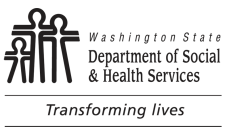 	HCS / AAA / ODHH / DDA Character, Competence	and Suitability (CCS) Determination for Unsupervised 	Access to Minors and Vulnerable Adults	HCS / AAA / ODHH / DDA Character, Competence	and Suitability (CCS) Determination for Unsupervised 	Access to Minors and Vulnerable Adults	HCS / AAA / ODHH / DDA Character, Competence	and Suitability (CCS) Determination for Unsupervised 	Access to Minors and Vulnerable Adults	HCS / AAA / ODHH / DDA Character, Competence	and Suitability (CCS) Determination for Unsupervised 	Access to Minors and Vulnerable Adults	HCS / AAA / ODHH / DDA Character, Competence	and Suitability (CCS) Determination for Unsupervised 	Access to Minors and Vulnerable Adults	HCS / AAA / ODHH / DDA Character, Competence	and Suitability (CCS) Determination for Unsupervised 	Access to Minors and Vulnerable Adults	HCS / AAA / ODHH / DDA Character, Competence	and Suitability (CCS) Determination for Unsupervised 	Access to Minors and Vulnerable Adults	HCS / AAA / ODHH / DDA Character, Competence	and Suitability (CCS) Determination for Unsupervised 	Access to Minors and Vulnerable Adults	HCS / AAA / ODHH / DDA Character, Competence	and Suitability (CCS) Determination for Unsupervised 	Access to Minors and Vulnerable Adults	HCS / AAA / ODHH / DDA Character, Competence	and Suitability (CCS) Determination for Unsupervised 	Access to Minors and Vulnerable AdultsA CCS determination is a review process that the Department or its designee uses to decide whether an individual may have unsupervised access to minors and vulnerable adults.  The decision is based on a review of available information about the individual. This form may NOT be used when the individual has automatically disqualifying convictions, pending charges (WAC 388-113-020) or negative actions (WAC 388-113-0030).A CCS determination is a review process that the Department or its designee uses to decide whether an individual may have unsupervised access to minors and vulnerable adults.  The decision is based on a review of available information about the individual. This form may NOT be used when the individual has automatically disqualifying convictions, pending charges (WAC 388-113-020) or negative actions (WAC 388-113-0030).A CCS determination is a review process that the Department or its designee uses to decide whether an individual may have unsupervised access to minors and vulnerable adults.  The decision is based on a review of available information about the individual. This form may NOT be used when the individual has automatically disqualifying convictions, pending charges (WAC 388-113-020) or negative actions (WAC 388-113-0030).A CCS determination is a review process that the Department or its designee uses to decide whether an individual may have unsupervised access to minors and vulnerable adults.  The decision is based on a review of available information about the individual. This form may NOT be used when the individual has automatically disqualifying convictions, pending charges (WAC 388-113-020) or negative actions (WAC 388-113-0030).A CCS determination is a review process that the Department or its designee uses to decide whether an individual may have unsupervised access to minors and vulnerable adults.  The decision is based on a review of available information about the individual. This form may NOT be used when the individual has automatically disqualifying convictions, pending charges (WAC 388-113-020) or negative actions (WAC 388-113-0030).A CCS determination is a review process that the Department or its designee uses to decide whether an individual may have unsupervised access to minors and vulnerable adults.  The decision is based on a review of available information about the individual. This form may NOT be used when the individual has automatically disqualifying convictions, pending charges (WAC 388-113-020) or negative actions (WAC 388-113-0030).A CCS determination is a review process that the Department or its designee uses to decide whether an individual may have unsupervised access to minors and vulnerable adults.  The decision is based on a review of available information about the individual. This form may NOT be used when the individual has automatically disqualifying convictions, pending charges (WAC 388-113-020) or negative actions (WAC 388-113-0030).A CCS determination is a review process that the Department or its designee uses to decide whether an individual may have unsupervised access to minors and vulnerable adults.  The decision is based on a review of available information about the individual. This form may NOT be used when the individual has automatically disqualifying convictions, pending charges (WAC 388-113-020) or negative actions (WAC 388-113-0030).A CCS determination is a review process that the Department or its designee uses to decide whether an individual may have unsupervised access to minors and vulnerable adults.  The decision is based on a review of available information about the individual. This form may NOT be used when the individual has automatically disqualifying convictions, pending charges (WAC 388-113-020) or negative actions (WAC 388-113-0030).A CCS determination is a review process that the Department or its designee uses to decide whether an individual may have unsupervised access to minors and vulnerable adults.  The decision is based on a review of available information about the individual. This form may NOT be used when the individual has automatically disqualifying convictions, pending charges (WAC 388-113-020) or negative actions (WAC 388-113-0030).A CCS determination is a review process that the Department or its designee uses to decide whether an individual may have unsupervised access to minors and vulnerable adults.  The decision is based on a review of available information about the individual. This form may NOT be used when the individual has automatically disqualifying convictions, pending charges (WAC 388-113-020) or negative actions (WAC 388-113-0030).Section 1.  Demographic InformationSection 1.  Demographic InformationSection 1.  Demographic InformationSection 1.  Demographic InformationSection 1.  Demographic InformationSection 1.  Demographic InformationSection 1.  Demographic InformationSection 1.  Demographic InformationSection 1.  Demographic InformationSection 1.  Demographic InformationSection 1.  Demographic InformationINDIVIDUAL’S NAMEINDIVIDUAL’S NAMEINDIVIDUAL’S NAMEINDIVIDUAL’S NAMEINDIVIDUAL’S NAMEDATE OF BIRTHDATE OF BIRTHCLIENT’S NAME (HCS / AAA ONLY)CLIENT’S NAME (HCS / AAA ONLY)CLIENT’S NAME (HCS / AAA ONLY)CLIENT’S NAME (HCS / AAA ONLY)REVIEWER’S NAMEREVIEWER’S NAMEREVIEWER’S NAMEREVIEWER’S NAMEREVIEWER’S NAMEREVIEWER’S TITLEREVIEWER’S TITLEREVIEWER’S TITLEREVIEWER’S TITLEREVIEWER’S TITLEDATE OF REVIEWOFFICE NAMEOFFICE NAMEOFFICE NAMEOFFICE NAMEOFFICE NAME  New Review		Renewal* Last CCS is still applicable.		(see instructions)  New Review		Renewal* Last CCS is still applicable.		(see instructions)  New Review		Renewal* Last CCS is still applicable.		(see instructions)  New Review		Renewal* Last CCS is still applicable.		(see instructions)  New Review		Renewal* Last CCS is still applicable.		(see instructions)  New Review		Renewal* Last CCS is still applicable.		(see instructions)Section 2.  Information to review for determination (additional space available on back of form)Section 2.  Information to review for determination (additional space available on back of form)Section 2.  Information to review for determination (additional space available on back of form)Section 2.  Information to review for determination (additional space available on back of form)Section 2.  Information to review for determination (additional space available on back of form)Section 2.  Information to review for determination (additional space available on back of form)Section 2.  Information to review for determination (additional space available on back of form)Section 2.  Information to review for determination (additional space available on back of form)Section 2.  Information to review for determination (additional space available on back of form)Section 2.  Information to review for determination (additional space available on back of form)Section 2.  Information to review for determination (additional space available on back of form)List all non-disqualifying:ConvictionsPending ChargesNegative ActionsOtherList all non-disqualifying:ConvictionsPending ChargesNegative ActionsOtherList all non-disqualifying:ConvictionsPending ChargesNegative ActionsOtherDateSentencing or Incarceration informationSentencing or Incarceration informationNumber of years since conviction, charge, negative action, or other issueNumber of years since conviction, charge, negative action, or other issueComments or other factors (see instructions)Comments or other factors (see instructions)Comments or other factors (see instructions)Example:  Theft 3Example:  Theft 3Example:  Theft 301/15/1984Jail Jail 30303-year disqualification. IP has had no other convictions in the last 30 years. and there are no concerns at this time. 3-year disqualification. IP has had no other convictions in the last 30 years. and there are no concerns at this time. 3-year disqualification. IP has had no other convictions in the last 30 years. and there are no concerns at this time. Section 3.  Factors to consider when making a determination include, but are not limited to, the following:Section 3.  Factors to consider when making a determination include, but are not limited to, the following:Section 3.  Factors to consider when making a determination include, but are not limited to, the following:Section 3.  Factors to consider when making a determination include, but are not limited to, the following:Section 3.  Factors to consider when making a determination include, but are not limited to, the following:Section 3.  Factors to consider when making a determination include, but are not limited to, the following:Section 3.  Factors to consider when making a determination include, but are not limited to, the following:Section 3.  Factors to consider when making a determination include, but are not limited to, the following:Section 3.  Factors to consider when making a determination include, but are not limited to, the following:Section 3.  Factors to consider when making a determination include, but are not limited to, the following:Section 3.  Factors to consider when making a determination include, but are not limited to, the following:Whether you have a reasonable, good faith belief that he or she would be unable to meet the care needs of the client.  e.g., if he or she would be responsible for driving the client and has multiple DUIs. Vulnerability of the client under his or her care.Behaviors since the conviction(s), negative action(s) or other adverse behavior(s).Pattern of offenses or other behaviors that may put the client at risk.  e.g., if he or she would be working for a client with dementia and has recent theft convictions.  Number of years since the conviction(s), negative action(s), or other issue(s). Whether he or she self-disclosed the conviction(s), pending charge(s) and/or negative action(s).Other health and safety concerns. Whether you have a reasonable, good faith belief that he or she would be unable to meet the care needs of the client.  e.g., if he or she would be responsible for driving the client and has multiple DUIs. Vulnerability of the client under his or her care.Behaviors since the conviction(s), negative action(s) or other adverse behavior(s).Pattern of offenses or other behaviors that may put the client at risk.  e.g., if he or she would be working for a client with dementia and has recent theft convictions.  Number of years since the conviction(s), negative action(s), or other issue(s). Whether he or she self-disclosed the conviction(s), pending charge(s) and/or negative action(s).Other health and safety concerns. Whether you have a reasonable, good faith belief that he or she would be unable to meet the care needs of the client.  e.g., if he or she would be responsible for driving the client and has multiple DUIs. Vulnerability of the client under his or her care.Behaviors since the conviction(s), negative action(s) or other adverse behavior(s).Pattern of offenses or other behaviors that may put the client at risk.  e.g., if he or she would be working for a client with dementia and has recent theft convictions.  Number of years since the conviction(s), negative action(s), or other issue(s). Whether he or she self-disclosed the conviction(s), pending charge(s) and/or negative action(s).Other health and safety concerns. Whether you have a reasonable, good faith belief that he or she would be unable to meet the care needs of the client.  e.g., if he or she would be responsible for driving the client and has multiple DUIs. Vulnerability of the client under his or her care.Behaviors since the conviction(s), negative action(s) or other adverse behavior(s).Pattern of offenses or other behaviors that may put the client at risk.  e.g., if he or she would be working for a client with dementia and has recent theft convictions.  Number of years since the conviction(s), negative action(s), or other issue(s). Whether he or she self-disclosed the conviction(s), pending charge(s) and/or negative action(s).Other health and safety concerns. Whether you have a reasonable, good faith belief that he or she would be unable to meet the care needs of the client.  e.g., if he or she would be responsible for driving the client and has multiple DUIs. Vulnerability of the client under his or her care.Behaviors since the conviction(s), negative action(s) or other adverse behavior(s).Pattern of offenses or other behaviors that may put the client at risk.  e.g., if he or she would be working for a client with dementia and has recent theft convictions.  Number of years since the conviction(s), negative action(s), or other issue(s). Whether he or she self-disclosed the conviction(s), pending charge(s) and/or negative action(s).Other health and safety concerns. Whether you have a reasonable, good faith belief that he or she would be unable to meet the care needs of the client.  e.g., if he or she would be responsible for driving the client and has multiple DUIs. Vulnerability of the client under his or her care.Behaviors since the conviction(s), negative action(s) or other adverse behavior(s).Pattern of offenses or other behaviors that may put the client at risk.  e.g., if he or she would be working for a client with dementia and has recent theft convictions.  Number of years since the conviction(s), negative action(s), or other issue(s). Whether he or she self-disclosed the conviction(s), pending charge(s) and/or negative action(s).Other health and safety concerns. Whether you have a reasonable, good faith belief that he or she would be unable to meet the care needs of the client.  e.g., if he or she would be responsible for driving the client and has multiple DUIs. Vulnerability of the client under his or her care.Behaviors since the conviction(s), negative action(s) or other adverse behavior(s).Pattern of offenses or other behaviors that may put the client at risk.  e.g., if he or she would be working for a client with dementia and has recent theft convictions.  Number of years since the conviction(s), negative action(s), or other issue(s). Whether he or she self-disclosed the conviction(s), pending charge(s) and/or negative action(s).Other health and safety concerns. Whether you have a reasonable, good faith belief that he or she would be unable to meet the care needs of the client.  e.g., if he or she would be responsible for driving the client and has multiple DUIs. Vulnerability of the client under his or her care.Behaviors since the conviction(s), negative action(s) or other adverse behavior(s).Pattern of offenses or other behaviors that may put the client at risk.  e.g., if he or she would be working for a client with dementia and has recent theft convictions.  Number of years since the conviction(s), negative action(s), or other issue(s). Whether he or she self-disclosed the conviction(s), pending charge(s) and/or negative action(s).Other health and safety concerns. Whether you have a reasonable, good faith belief that he or she would be unable to meet the care needs of the client.  e.g., if he or she would be responsible for driving the client and has multiple DUIs. Vulnerability of the client under his or her care.Behaviors since the conviction(s), negative action(s) or other adverse behavior(s).Pattern of offenses or other behaviors that may put the client at risk.  e.g., if he or she would be working for a client with dementia and has recent theft convictions.  Number of years since the conviction(s), negative action(s), or other issue(s). Whether he or she self-disclosed the conviction(s), pending charge(s) and/or negative action(s).Other health and safety concerns. Whether you have a reasonable, good faith belief that he or she would be unable to meet the care needs of the client.  e.g., if he or she would be responsible for driving the client and has multiple DUIs. Vulnerability of the client under his or her care.Behaviors since the conviction(s), negative action(s) or other adverse behavior(s).Pattern of offenses or other behaviors that may put the client at risk.  e.g., if he or she would be working for a client with dementia and has recent theft convictions.  Number of years since the conviction(s), negative action(s), or other issue(s). Whether he or she self-disclosed the conviction(s), pending charge(s) and/or negative action(s).Other health and safety concerns. Whether you have a reasonable, good faith belief that he or she would be unable to meet the care needs of the client.  e.g., if he or she would be responsible for driving the client and has multiple DUIs. Vulnerability of the client under his or her care.Behaviors since the conviction(s), negative action(s) or other adverse behavior(s).Pattern of offenses or other behaviors that may put the client at risk.  e.g., if he or she would be working for a client with dementia and has recent theft convictions.  Number of years since the conviction(s), negative action(s), or other issue(s). Whether he or she self-disclosed the conviction(s), pending charge(s) and/or negative action(s).Other health and safety concerns. Section 4.  Results of CCS determinationSection 4.  Results of CCS determinationSection 4.  Results of CCS determinationSection 4.  Results of CCS determinationSection 4.  Results of CCS determinationSection 4.  Results of CCS determinationSection 4.  Results of CCS determinationSection 4.  Results of CCS determinationSection 4.  Results of CCS determinationSection 4.  Results of CCS determinationSection 4.  Results of CCS determinationAfter careful review of the information above, the department or designee has determined that the individual (check one):  A.	May have unsupervised access to minors or vulnerable adults; or	Comments:After careful review of the information above, the department or designee has determined that the individual (check one):  A.	May have unsupervised access to minors or vulnerable adults; or	Comments:After careful review of the information above, the department or designee has determined that the individual (check one):  A.	May have unsupervised access to minors or vulnerable adults; or	Comments:After careful review of the information above, the department or designee has determined that the individual (check one):  A.	May have unsupervised access to minors or vulnerable adults; or	Comments:After careful review of the information above, the department or designee has determined that the individual (check one):  A.	May have unsupervised access to minors or vulnerable adults; or	Comments:After careful review of the information above, the department or designee has determined that the individual (check one):  A.	May have unsupervised access to minors or vulnerable adults; or	Comments:After careful review of the information above, the department or designee has determined that the individual (check one):  A.	May have unsupervised access to minors or vulnerable adults; or	Comments:After careful review of the information above, the department or designee has determined that the individual (check one):  A.	May have unsupervised access to minors or vulnerable adults; or	Comments:After careful review of the information above, the department or designee has determined that the individual (check one):  A.	May have unsupervised access to minors or vulnerable adults; or	Comments:After careful review of the information above, the department or designee has determined that the individual (check one):  A.	May have unsupervised access to minors or vulnerable adults; or	Comments:After careful review of the information above, the department or designee has determined that the individual (check one):  A.	May have unsupervised access to minors or vulnerable adults; or	Comments:  B.	May not have unsupervised access to minors or vulnerable adults.	Comments:  B.	May not have unsupervised access to minors or vulnerable adults.	Comments:  B.	May not have unsupervised access to minors or vulnerable adults.	Comments:  B.	May not have unsupervised access to minors or vulnerable adults.	Comments:  B.	May not have unsupervised access to minors or vulnerable adults.	Comments:  B.	May not have unsupervised access to minors or vulnerable adults.	Comments:  B.	May not have unsupervised access to minors or vulnerable adults.	Comments:  B.	May not have unsupervised access to minors or vulnerable adults.	Comments:  B.	May not have unsupervised access to minors or vulnerable adults.	Comments:  B.	May not have unsupervised access to minors or vulnerable adults.	Comments:  B.	May not have unsupervised access to minors or vulnerable adults.	Comments:  C.	Does not have the character, competence, or suitability to work with the client named in Section 1 above. 
(HCS / AAA only)	Comments:  C.	Does not have the character, competence, or suitability to work with the client named in Section 1 above. 
(HCS / AAA only)	Comments:  C.	Does not have the character, competence, or suitability to work with the client named in Section 1 above. 
(HCS / AAA only)	Comments:  C.	Does not have the character, competence, or suitability to work with the client named in Section 1 above. 
(HCS / AAA only)	Comments:  C.	Does not have the character, competence, or suitability to work with the client named in Section 1 above. 
(HCS / AAA only)	Comments:  C.	Does not have the character, competence, or suitability to work with the client named in Section 1 above. 
(HCS / AAA only)	Comments:  C.	Does not have the character, competence, or suitability to work with the client named in Section 1 above. 
(HCS / AAA only)	Comments:  C.	Does not have the character, competence, or suitability to work with the client named in Section 1 above. 
(HCS / AAA only)	Comments:  C.	Does not have the character, competence, or suitability to work with the client named in Section 1 above. 
(HCS / AAA only)	Comments:  C.	Does not have the character, competence, or suitability to work with the client named in Section 1 above. 
(HCS / AAA only)	Comments:  C.	Does not have the character, competence, or suitability to work with the client named in Section 1 above. 
(HCS / AAA only)	Comments:Signature of Reviewer:  Signature of Reviewer:  Signature of Reviewer:  Signature of Reviewer:  Signature of Reviewer:  Signature of Reviewer:  Signature of Reviewer:  Signature of Reviewer:  Signature of Reviewer:  Signature of Reviewer:  Signature of Reviewer:  InstructionsTo make a CCS determination, complete all four sections of this form. For IPs, file this form in the IP file (see 
Important Note:  IPs below). A CCS determination is required in any of the following circumstances: When an individual has non-disqualifying: conviction(s), pending charge(s), and/or negative action(s) that appear on a background check result (Review Required Letter).At each background recheck when “a” above is true.  When there are concerns about an individual related to the client(s) health and safety, or other risks to the client(s).When you have a reasonable, good faith belief that the individual can’t meet the care needs of the client(s). Section 1Write the individual’s name and birthdate, client’s name (for HCS/AAA the CCS is specific to each client. This field is optional for HCRR and not required for DDA), and reviewer information. Write the date of the review and office name. Indicate whether this CCS is a new review or a renewal. You have the option of completing a renewal* when a CCS was completed in the past and nothing has changed since the last review. Less documentation is required on a renewal.For a renewal you must: Complete Sections 1, 3, and 4 of a new form.Section 1: Complete this section and mark Renewal.  Section 2: Review the information in Section 2 of the last CCS marked with New Review. You do not have to fill in Section 2 of a renewal. Section 3: Consider the factors listed in this section in your determination. Section 4: Document your results and sign the form. Section 2Have a copy of the individual’s background check result letter and all documents attached to that letter.  You may ask the individual to obtain and provide to you a copy of his or her fingerprint results from BCCU if you do not have them.  List the individual’s non-disqualifying: conviction(s), pending charge(s), negative action(s) or other applicable information in the table on Page 1. (Additional space on last page). Some of this information can be found in the documents (WSP RAP sheet, FBI RAP sheet, individual self-disclosure, etc.) attached to the result letter. You may use the comments section to add any information that is needed to support or clarify your decision. (e.g., didn’t self-disclose, source of information, additional clarification that is relevant.)Section 3Review the information in Section 2 using the “factors to consider” list in Section 3 to help you make your determination.  Section 4Fill out the “Results” section by documenting your decision and signing your name.  You must state whether the individual may have unsupervised access to minors or vulnerable adults. For HCS/AAA this form is client specific:This means the results are applicable to this client and may be different for another client.  If you determine that the IP does not have the character, competence or suitability to work with the selected client based upon a reason that is specific to the client (e.g., excessive commuting distance), check the “C” box in the Results section.  If the “C” box is checked, the IP will not be able to work for the selected client but may be able to work for another a client.  A new CCS will be required if the IP applies to work for another client.  Important Note re: IPsYou may not disclose the details of the individual’s fingerprint results to a non-governmental agency. This means that this form must be removed in some instances when transferring an IP file to a non-governmental entity.  InstructionsTo make a CCS determination, complete all four sections of this form. For IPs, file this form in the IP file (see 
Important Note:  IPs below). A CCS determination is required in any of the following circumstances: When an individual has non-disqualifying: conviction(s), pending charge(s), and/or negative action(s) that appear on a background check result (Review Required Letter).At each background recheck when “a” above is true.  When there are concerns about an individual related to the client(s) health and safety, or other risks to the client(s).When you have a reasonable, good faith belief that the individual can’t meet the care needs of the client(s). Section 1Write the individual’s name and birthdate, client’s name (for HCS/AAA the CCS is specific to each client. This field is optional for HCRR and not required for DDA), and reviewer information. Write the date of the review and office name. Indicate whether this CCS is a new review or a renewal. You have the option of completing a renewal* when a CCS was completed in the past and nothing has changed since the last review. Less documentation is required on a renewal.For a renewal you must: Complete Sections 1, 3, and 4 of a new form.Section 1: Complete this section and mark Renewal.  Section 2: Review the information in Section 2 of the last CCS marked with New Review. You do not have to fill in Section 2 of a renewal. Section 3: Consider the factors listed in this section in your determination. Section 4: Document your results and sign the form. Section 2Have a copy of the individual’s background check result letter and all documents attached to that letter.  You may ask the individual to obtain and provide to you a copy of his or her fingerprint results from BCCU if you do not have them.  List the individual’s non-disqualifying: conviction(s), pending charge(s), negative action(s) or other applicable information in the table on Page 1. (Additional space on last page). Some of this information can be found in the documents (WSP RAP sheet, FBI RAP sheet, individual self-disclosure, etc.) attached to the result letter. You may use the comments section to add any information that is needed to support or clarify your decision. (e.g., didn’t self-disclose, source of information, additional clarification that is relevant.)Section 3Review the information in Section 2 using the “factors to consider” list in Section 3 to help you make your determination.  Section 4Fill out the “Results” section by documenting your decision and signing your name.  You must state whether the individual may have unsupervised access to minors or vulnerable adults. For HCS/AAA this form is client specific:This means the results are applicable to this client and may be different for another client.  If you determine that the IP does not have the character, competence or suitability to work with the selected client based upon a reason that is specific to the client (e.g., excessive commuting distance), check the “C” box in the Results section.  If the “C” box is checked, the IP will not be able to work for the selected client but may be able to work for another a client.  A new CCS will be required if the IP applies to work for another client.  Important Note re: IPsYou may not disclose the details of the individual’s fingerprint results to a non-governmental agency. This means that this form must be removed in some instances when transferring an IP file to a non-governmental entity.  InstructionsTo make a CCS determination, complete all four sections of this form. For IPs, file this form in the IP file (see 
Important Note:  IPs below). A CCS determination is required in any of the following circumstances: When an individual has non-disqualifying: conviction(s), pending charge(s), and/or negative action(s) that appear on a background check result (Review Required Letter).At each background recheck when “a” above is true.  When there are concerns about an individual related to the client(s) health and safety, or other risks to the client(s).When you have a reasonable, good faith belief that the individual can’t meet the care needs of the client(s). Section 1Write the individual’s name and birthdate, client’s name (for HCS/AAA the CCS is specific to each client. This field is optional for HCRR and not required for DDA), and reviewer information. Write the date of the review and office name. Indicate whether this CCS is a new review or a renewal. You have the option of completing a renewal* when a CCS was completed in the past and nothing has changed since the last review. Less documentation is required on a renewal.For a renewal you must: Complete Sections 1, 3, and 4 of a new form.Section 1: Complete this section and mark Renewal.  Section 2: Review the information in Section 2 of the last CCS marked with New Review. You do not have to fill in Section 2 of a renewal. Section 3: Consider the factors listed in this section in your determination. Section 4: Document your results and sign the form. Section 2Have a copy of the individual’s background check result letter and all documents attached to that letter.  You may ask the individual to obtain and provide to you a copy of his or her fingerprint results from BCCU if you do not have them.  List the individual’s non-disqualifying: conviction(s), pending charge(s), negative action(s) or other applicable information in the table on Page 1. (Additional space on last page). Some of this information can be found in the documents (WSP RAP sheet, FBI RAP sheet, individual self-disclosure, etc.) attached to the result letter. You may use the comments section to add any information that is needed to support or clarify your decision. (e.g., didn’t self-disclose, source of information, additional clarification that is relevant.)Section 3Review the information in Section 2 using the “factors to consider” list in Section 3 to help you make your determination.  Section 4Fill out the “Results” section by documenting your decision and signing your name.  You must state whether the individual may have unsupervised access to minors or vulnerable adults. For HCS/AAA this form is client specific:This means the results are applicable to this client and may be different for another client.  If you determine that the IP does not have the character, competence or suitability to work with the selected client based upon a reason that is specific to the client (e.g., excessive commuting distance), check the “C” box in the Results section.  If the “C” box is checked, the IP will not be able to work for the selected client but may be able to work for another a client.  A new CCS will be required if the IP applies to work for another client.  Important Note re: IPsYou may not disclose the details of the individual’s fingerprint results to a non-governmental agency. This means that this form must be removed in some instances when transferring an IP file to a non-governmental entity.  InstructionsTo make a CCS determination, complete all four sections of this form. For IPs, file this form in the IP file (see 
Important Note:  IPs below). A CCS determination is required in any of the following circumstances: When an individual has non-disqualifying: conviction(s), pending charge(s), and/or negative action(s) that appear on a background check result (Review Required Letter).At each background recheck when “a” above is true.  When there are concerns about an individual related to the client(s) health and safety, or other risks to the client(s).When you have a reasonable, good faith belief that the individual can’t meet the care needs of the client(s). Section 1Write the individual’s name and birthdate, client’s name (for HCS/AAA the CCS is specific to each client. This field is optional for HCRR and not required for DDA), and reviewer information. Write the date of the review and office name. Indicate whether this CCS is a new review or a renewal. You have the option of completing a renewal* when a CCS was completed in the past and nothing has changed since the last review. Less documentation is required on a renewal.For a renewal you must: Complete Sections 1, 3, and 4 of a new form.Section 1: Complete this section and mark Renewal.  Section 2: Review the information in Section 2 of the last CCS marked with New Review. You do not have to fill in Section 2 of a renewal. Section 3: Consider the factors listed in this section in your determination. Section 4: Document your results and sign the form. Section 2Have a copy of the individual’s background check result letter and all documents attached to that letter.  You may ask the individual to obtain and provide to you a copy of his or her fingerprint results from BCCU if you do not have them.  List the individual’s non-disqualifying: conviction(s), pending charge(s), negative action(s) or other applicable information in the table on Page 1. (Additional space on last page). Some of this information can be found in the documents (WSP RAP sheet, FBI RAP sheet, individual self-disclosure, etc.) attached to the result letter. You may use the comments section to add any information that is needed to support or clarify your decision. (e.g., didn’t self-disclose, source of information, additional clarification that is relevant.)Section 3Review the information in Section 2 using the “factors to consider” list in Section 3 to help you make your determination.  Section 4Fill out the “Results” section by documenting your decision and signing your name.  You must state whether the individual may have unsupervised access to minors or vulnerable adults. For HCS/AAA this form is client specific:This means the results are applicable to this client and may be different for another client.  If you determine that the IP does not have the character, competence or suitability to work with the selected client based upon a reason that is specific to the client (e.g., excessive commuting distance), check the “C” box in the Results section.  If the “C” box is checked, the IP will not be able to work for the selected client but may be able to work for another a client.  A new CCS will be required if the IP applies to work for another client.  Important Note re: IPsYou may not disclose the details of the individual’s fingerprint results to a non-governmental agency. This means that this form must be removed in some instances when transferring an IP file to a non-governmental entity.  InstructionsTo make a CCS determination, complete all four sections of this form. For IPs, file this form in the IP file (see 
Important Note:  IPs below). A CCS determination is required in any of the following circumstances: When an individual has non-disqualifying: conviction(s), pending charge(s), and/or negative action(s) that appear on a background check result (Review Required Letter).At each background recheck when “a” above is true.  When there are concerns about an individual related to the client(s) health and safety, or other risks to the client(s).When you have a reasonable, good faith belief that the individual can’t meet the care needs of the client(s). Section 1Write the individual’s name and birthdate, client’s name (for HCS/AAA the CCS is specific to each client. This field is optional for HCRR and not required for DDA), and reviewer information. Write the date of the review and office name. Indicate whether this CCS is a new review or a renewal. You have the option of completing a renewal* when a CCS was completed in the past and nothing has changed since the last review. Less documentation is required on a renewal.For a renewal you must: Complete Sections 1, 3, and 4 of a new form.Section 1: Complete this section and mark Renewal.  Section 2: Review the information in Section 2 of the last CCS marked with New Review. You do not have to fill in Section 2 of a renewal. Section 3: Consider the factors listed in this section in your determination. Section 4: Document your results and sign the form. Section 2Have a copy of the individual’s background check result letter and all documents attached to that letter.  You may ask the individual to obtain and provide to you a copy of his or her fingerprint results from BCCU if you do not have them.  List the individual’s non-disqualifying: conviction(s), pending charge(s), negative action(s) or other applicable information in the table on Page 1. (Additional space on last page). Some of this information can be found in the documents (WSP RAP sheet, FBI RAP sheet, individual self-disclosure, etc.) attached to the result letter. You may use the comments section to add any information that is needed to support or clarify your decision. (e.g., didn’t self-disclose, source of information, additional clarification that is relevant.)Section 3Review the information in Section 2 using the “factors to consider” list in Section 3 to help you make your determination.  Section 4Fill out the “Results” section by documenting your decision and signing your name.  You must state whether the individual may have unsupervised access to minors or vulnerable adults. For HCS/AAA this form is client specific:This means the results are applicable to this client and may be different for another client.  If you determine that the IP does not have the character, competence or suitability to work with the selected client based upon a reason that is specific to the client (e.g., excessive commuting distance), check the “C” box in the Results section.  If the “C” box is checked, the IP will not be able to work for the selected client but may be able to work for another a client.  A new CCS will be required if the IP applies to work for another client.  Important Note re: IPsYou may not disclose the details of the individual’s fingerprint results to a non-governmental agency. This means that this form must be removed in some instances when transferring an IP file to a non-governmental entity.  InstructionsTo make a CCS determination, complete all four sections of this form. For IPs, file this form in the IP file (see 
Important Note:  IPs below). A CCS determination is required in any of the following circumstances: When an individual has non-disqualifying: conviction(s), pending charge(s), and/or negative action(s) that appear on a background check result (Review Required Letter).At each background recheck when “a” above is true.  When there are concerns about an individual related to the client(s) health and safety, or other risks to the client(s).When you have a reasonable, good faith belief that the individual can’t meet the care needs of the client(s). Section 1Write the individual’s name and birthdate, client’s name (for HCS/AAA the CCS is specific to each client. This field is optional for HCRR and not required for DDA), and reviewer information. Write the date of the review and office name. Indicate whether this CCS is a new review or a renewal. You have the option of completing a renewal* when a CCS was completed in the past and nothing has changed since the last review. Less documentation is required on a renewal.For a renewal you must: Complete Sections 1, 3, and 4 of a new form.Section 1: Complete this section and mark Renewal.  Section 2: Review the information in Section 2 of the last CCS marked with New Review. You do not have to fill in Section 2 of a renewal. Section 3: Consider the factors listed in this section in your determination. Section 4: Document your results and sign the form. Section 2Have a copy of the individual’s background check result letter and all documents attached to that letter.  You may ask the individual to obtain and provide to you a copy of his or her fingerprint results from BCCU if you do not have them.  List the individual’s non-disqualifying: conviction(s), pending charge(s), negative action(s) or other applicable information in the table on Page 1. (Additional space on last page). Some of this information can be found in the documents (WSP RAP sheet, FBI RAP sheet, individual self-disclosure, etc.) attached to the result letter. You may use the comments section to add any information that is needed to support or clarify your decision. (e.g., didn’t self-disclose, source of information, additional clarification that is relevant.)Section 3Review the information in Section 2 using the “factors to consider” list in Section 3 to help you make your determination.  Section 4Fill out the “Results” section by documenting your decision and signing your name.  You must state whether the individual may have unsupervised access to minors or vulnerable adults. For HCS/AAA this form is client specific:This means the results are applicable to this client and may be different for another client.  If you determine that the IP does not have the character, competence or suitability to work with the selected client based upon a reason that is specific to the client (e.g., excessive commuting distance), check the “C” box in the Results section.  If the “C” box is checked, the IP will not be able to work for the selected client but may be able to work for another a client.  A new CCS will be required if the IP applies to work for another client.  Important Note re: IPsYou may not disclose the details of the individual’s fingerprint results to a non-governmental agency. This means that this form must be removed in some instances when transferring an IP file to a non-governmental entity.  InstructionsTo make a CCS determination, complete all four sections of this form. For IPs, file this form in the IP file (see 
Important Note:  IPs below). A CCS determination is required in any of the following circumstances: When an individual has non-disqualifying: conviction(s), pending charge(s), and/or negative action(s) that appear on a background check result (Review Required Letter).At each background recheck when “a” above is true.  When there are concerns about an individual related to the client(s) health and safety, or other risks to the client(s).When you have a reasonable, good faith belief that the individual can’t meet the care needs of the client(s). Section 1Write the individual’s name and birthdate, client’s name (for HCS/AAA the CCS is specific to each client. This field is optional for HCRR and not required for DDA), and reviewer information. Write the date of the review and office name. Indicate whether this CCS is a new review or a renewal. You have the option of completing a renewal* when a CCS was completed in the past and nothing has changed since the last review. Less documentation is required on a renewal.For a renewal you must: Complete Sections 1, 3, and 4 of a new form.Section 1: Complete this section and mark Renewal.  Section 2: Review the information in Section 2 of the last CCS marked with New Review. You do not have to fill in Section 2 of a renewal. Section 3: Consider the factors listed in this section in your determination. Section 4: Document your results and sign the form. Section 2Have a copy of the individual’s background check result letter and all documents attached to that letter.  You may ask the individual to obtain and provide to you a copy of his or her fingerprint results from BCCU if you do not have them.  List the individual’s non-disqualifying: conviction(s), pending charge(s), negative action(s) or other applicable information in the table on Page 1. (Additional space on last page). Some of this information can be found in the documents (WSP RAP sheet, FBI RAP sheet, individual self-disclosure, etc.) attached to the result letter. You may use the comments section to add any information that is needed to support or clarify your decision. (e.g., didn’t self-disclose, source of information, additional clarification that is relevant.)Section 3Review the information in Section 2 using the “factors to consider” list in Section 3 to help you make your determination.  Section 4Fill out the “Results” section by documenting your decision and signing your name.  You must state whether the individual may have unsupervised access to minors or vulnerable adults. For HCS/AAA this form is client specific:This means the results are applicable to this client and may be different for another client.  If you determine that the IP does not have the character, competence or suitability to work with the selected client based upon a reason that is specific to the client (e.g., excessive commuting distance), check the “C” box in the Results section.  If the “C” box is checked, the IP will not be able to work for the selected client but may be able to work for another a client.  A new CCS will be required if the IP applies to work for another client.  Important Note re: IPsYou may not disclose the details of the individual’s fingerprint results to a non-governmental agency. This means that this form must be removed in some instances when transferring an IP file to a non-governmental entity.  InstructionsTo make a CCS determination, complete all four sections of this form. For IPs, file this form in the IP file (see 
Important Note:  IPs below). A CCS determination is required in any of the following circumstances: When an individual has non-disqualifying: conviction(s), pending charge(s), and/or negative action(s) that appear on a background check result (Review Required Letter).At each background recheck when “a” above is true.  When there are concerns about an individual related to the client(s) health and safety, or other risks to the client(s).When you have a reasonable, good faith belief that the individual can’t meet the care needs of the client(s). Section 1Write the individual’s name and birthdate, client’s name (for HCS/AAA the CCS is specific to each client. This field is optional for HCRR and not required for DDA), and reviewer information. Write the date of the review and office name. Indicate whether this CCS is a new review or a renewal. You have the option of completing a renewal* when a CCS was completed in the past and nothing has changed since the last review. Less documentation is required on a renewal.For a renewal you must: Complete Sections 1, 3, and 4 of a new form.Section 1: Complete this section and mark Renewal.  Section 2: Review the information in Section 2 of the last CCS marked with New Review. You do not have to fill in Section 2 of a renewal. Section 3: Consider the factors listed in this section in your determination. Section 4: Document your results and sign the form. Section 2Have a copy of the individual’s background check result letter and all documents attached to that letter.  You may ask the individual to obtain and provide to you a copy of his or her fingerprint results from BCCU if you do not have them.  List the individual’s non-disqualifying: conviction(s), pending charge(s), negative action(s) or other applicable information in the table on Page 1. (Additional space on last page). Some of this information can be found in the documents (WSP RAP sheet, FBI RAP sheet, individual self-disclosure, etc.) attached to the result letter. You may use the comments section to add any information that is needed to support or clarify your decision. (e.g., didn’t self-disclose, source of information, additional clarification that is relevant.)Section 3Review the information in Section 2 using the “factors to consider” list in Section 3 to help you make your determination.  Section 4Fill out the “Results” section by documenting your decision and signing your name.  You must state whether the individual may have unsupervised access to minors or vulnerable adults. For HCS/AAA this form is client specific:This means the results are applicable to this client and may be different for another client.  If you determine that the IP does not have the character, competence or suitability to work with the selected client based upon a reason that is specific to the client (e.g., excessive commuting distance), check the “C” box in the Results section.  If the “C” box is checked, the IP will not be able to work for the selected client but may be able to work for another a client.  A new CCS will be required if the IP applies to work for another client.  Important Note re: IPsYou may not disclose the details of the individual’s fingerprint results to a non-governmental agency. This means that this form must be removed in some instances when transferring an IP file to a non-governmental entity.  InstructionsTo make a CCS determination, complete all four sections of this form. For IPs, file this form in the IP file (see 
Important Note:  IPs below). A CCS determination is required in any of the following circumstances: When an individual has non-disqualifying: conviction(s), pending charge(s), and/or negative action(s) that appear on a background check result (Review Required Letter).At each background recheck when “a” above is true.  When there are concerns about an individual related to the client(s) health and safety, or other risks to the client(s).When you have a reasonable, good faith belief that the individual can’t meet the care needs of the client(s). Section 1Write the individual’s name and birthdate, client’s name (for HCS/AAA the CCS is specific to each client. This field is optional for HCRR and not required for DDA), and reviewer information. Write the date of the review and office name. Indicate whether this CCS is a new review or a renewal. You have the option of completing a renewal* when a CCS was completed in the past and nothing has changed since the last review. Less documentation is required on a renewal.For a renewal you must: Complete Sections 1, 3, and 4 of a new form.Section 1: Complete this section and mark Renewal.  Section 2: Review the information in Section 2 of the last CCS marked with New Review. You do not have to fill in Section 2 of a renewal. Section 3: Consider the factors listed in this section in your determination. Section 4: Document your results and sign the form. Section 2Have a copy of the individual’s background check result letter and all documents attached to that letter.  You may ask the individual to obtain and provide to you a copy of his or her fingerprint results from BCCU if you do not have them.  List the individual’s non-disqualifying: conviction(s), pending charge(s), negative action(s) or other applicable information in the table on Page 1. (Additional space on last page). Some of this information can be found in the documents (WSP RAP sheet, FBI RAP sheet, individual self-disclosure, etc.) attached to the result letter. You may use the comments section to add any information that is needed to support or clarify your decision. (e.g., didn’t self-disclose, source of information, additional clarification that is relevant.)Section 3Review the information in Section 2 using the “factors to consider” list in Section 3 to help you make your determination.  Section 4Fill out the “Results” section by documenting your decision and signing your name.  You must state whether the individual may have unsupervised access to minors or vulnerable adults. For HCS/AAA this form is client specific:This means the results are applicable to this client and may be different for another client.  If you determine that the IP does not have the character, competence or suitability to work with the selected client based upon a reason that is specific to the client (e.g., excessive commuting distance), check the “C” box in the Results section.  If the “C” box is checked, the IP will not be able to work for the selected client but may be able to work for another a client.  A new CCS will be required if the IP applies to work for another client.  Important Note re: IPsYou may not disclose the details of the individual’s fingerprint results to a non-governmental agency. This means that this form must be removed in some instances when transferring an IP file to a non-governmental entity.  InstructionsTo make a CCS determination, complete all four sections of this form. For IPs, file this form in the IP file (see 
Important Note:  IPs below). A CCS determination is required in any of the following circumstances: When an individual has non-disqualifying: conviction(s), pending charge(s), and/or negative action(s) that appear on a background check result (Review Required Letter).At each background recheck when “a” above is true.  When there are concerns about an individual related to the client(s) health and safety, or other risks to the client(s).When you have a reasonable, good faith belief that the individual can’t meet the care needs of the client(s). Section 1Write the individual’s name and birthdate, client’s name (for HCS/AAA the CCS is specific to each client. This field is optional for HCRR and not required for DDA), and reviewer information. Write the date of the review and office name. Indicate whether this CCS is a new review or a renewal. You have the option of completing a renewal* when a CCS was completed in the past and nothing has changed since the last review. Less documentation is required on a renewal.For a renewal you must: Complete Sections 1, 3, and 4 of a new form.Section 1: Complete this section and mark Renewal.  Section 2: Review the information in Section 2 of the last CCS marked with New Review. You do not have to fill in Section 2 of a renewal. Section 3: Consider the factors listed in this section in your determination. Section 4: Document your results and sign the form. Section 2Have a copy of the individual’s background check result letter and all documents attached to that letter.  You may ask the individual to obtain and provide to you a copy of his or her fingerprint results from BCCU if you do not have them.  List the individual’s non-disqualifying: conviction(s), pending charge(s), negative action(s) or other applicable information in the table on Page 1. (Additional space on last page). Some of this information can be found in the documents (WSP RAP sheet, FBI RAP sheet, individual self-disclosure, etc.) attached to the result letter. You may use the comments section to add any information that is needed to support or clarify your decision. (e.g., didn’t self-disclose, source of information, additional clarification that is relevant.)Section 3Review the information in Section 2 using the “factors to consider” list in Section 3 to help you make your determination.  Section 4Fill out the “Results” section by documenting your decision and signing your name.  You must state whether the individual may have unsupervised access to minors or vulnerable adults. For HCS/AAA this form is client specific:This means the results are applicable to this client and may be different for another client.  If you determine that the IP does not have the character, competence or suitability to work with the selected client based upon a reason that is specific to the client (e.g., excessive commuting distance), check the “C” box in the Results section.  If the “C” box is checked, the IP will not be able to work for the selected client but may be able to work for another a client.  A new CCS will be required if the IP applies to work for another client.  Important Note re: IPsYou may not disclose the details of the individual’s fingerprint results to a non-governmental agency. This means that this form must be removed in some instances when transferring an IP file to a non-governmental entity.  InstructionsTo make a CCS determination, complete all four sections of this form. For IPs, file this form in the IP file (see 
Important Note:  IPs below). A CCS determination is required in any of the following circumstances: When an individual has non-disqualifying: conviction(s), pending charge(s), and/or negative action(s) that appear on a background check result (Review Required Letter).At each background recheck when “a” above is true.  When there are concerns about an individual related to the client(s) health and safety, or other risks to the client(s).When you have a reasonable, good faith belief that the individual can’t meet the care needs of the client(s). Section 1Write the individual’s name and birthdate, client’s name (for HCS/AAA the CCS is specific to each client. This field is optional for HCRR and not required for DDA), and reviewer information. Write the date of the review and office name. Indicate whether this CCS is a new review or a renewal. You have the option of completing a renewal* when a CCS was completed in the past and nothing has changed since the last review. Less documentation is required on a renewal.For a renewal you must: Complete Sections 1, 3, and 4 of a new form.Section 1: Complete this section and mark Renewal.  Section 2: Review the information in Section 2 of the last CCS marked with New Review. You do not have to fill in Section 2 of a renewal. Section 3: Consider the factors listed in this section in your determination. Section 4: Document your results and sign the form. Section 2Have a copy of the individual’s background check result letter and all documents attached to that letter.  You may ask the individual to obtain and provide to you a copy of his or her fingerprint results from BCCU if you do not have them.  List the individual’s non-disqualifying: conviction(s), pending charge(s), negative action(s) or other applicable information in the table on Page 1. (Additional space on last page). Some of this information can be found in the documents (WSP RAP sheet, FBI RAP sheet, individual self-disclosure, etc.) attached to the result letter. You may use the comments section to add any information that is needed to support or clarify your decision. (e.g., didn’t self-disclose, source of information, additional clarification that is relevant.)Section 3Review the information in Section 2 using the “factors to consider” list in Section 3 to help you make your determination.  Section 4Fill out the “Results” section by documenting your decision and signing your name.  You must state whether the individual may have unsupervised access to minors or vulnerable adults. For HCS/AAA this form is client specific:This means the results are applicable to this client and may be different for another client.  If you determine that the IP does not have the character, competence or suitability to work with the selected client based upon a reason that is specific to the client (e.g., excessive commuting distance), check the “C” box in the Results section.  If the “C” box is checked, the IP will not be able to work for the selected client but may be able to work for another a client.  A new CCS will be required if the IP applies to work for another client.  Important Note re: IPsYou may not disclose the details of the individual’s fingerprint results to a non-governmental agency. This means that this form must be removed in some instances when transferring an IP file to a non-governmental entity.  You may use this box or attach additional pages if more space is needed for Section 2.You may use this box or attach additional pages if more space is needed for Section 2.You may use this box or attach additional pages if more space is needed for Section 2.You may use this box or attach additional pages if more space is needed for Section 2.You may use this box or attach additional pages if more space is needed for Section 2.You may use this box or attach additional pages if more space is needed for Section 2.You may use this box or attach additional pages if more space is needed for Section 2.You may use this box or attach additional pages if more space is needed for Section 2.You may use this box or attach additional pages if more space is needed for Section 2.You may use this box or attach additional pages if more space is needed for Section 2.You may use this box or attach additional pages if more space is needed for Section 2.List all non-disqualifying:ConvictionsPending ChargesNegative ActionsOtherList all non-disqualifying:ConvictionsPending ChargesNegative ActionsOtherDateDateSentencing or Incarceration informationSentencing or Incarceration informationNumber of years since conviction, charge, negative action, or other issueNumber of years since conviction, charge, negative action, or other issueNumber of years since conviction, charge, negative action, or other issueComments or other factors (see instructions)Comments or other factors (see instructions)